ANEXONombre del alumno: ___________________________________ Grado y Grupo: ______________“Actividad final” Figuras para decorarAprendizaje esperado: Identifica las caras de objetos y cuerpos geométricos, a partir de sus representaciones planas y viceversa.Instrucción: En esta actividad pondrás en práctica lo que acabas de aprender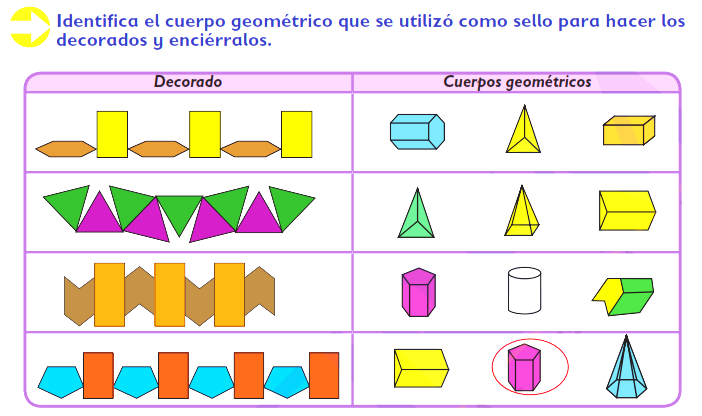 NivelPRIMARIAModalidadGENERALGrado4Fase4Campo de formaciónSABERES Y PENSAMIENTO CIENTÍFICOSABERES Y PENSAMIENTO CIENTÍFICOSABERES Y PENSAMIENTO CIENTÍFICOTítuloJuguemos con figurasJuguemos con figurasJuguemos con figurasDescripción de la clase Identifica las caras de objetos y cuerpos geométricos, a partir de sus representaciones planas y viceversa.Para iniciar con las actividades el alumno verá un video, “Los cuerpos geométricos” el enlace podrá encontrarlo en el apartado de referencias de apoyo, el alumno observará ejemplos de figuras geométricas que le ayudará a resolver algunos ejercicios que verá más adelante. El alumno dibujará en su cuaderno 5 figuras geométricas de las cuales haya visto en el video y escribirá sus nombres, si no conoce los nombres investigará en su libro de Saberes en el apartado “figuras geométricas” que se encuentra en la página 101.El alumno recreará en su cuaderno 2 diseños de figuras geométricas usando objetos que se encuentran en tu casa, por ejemplo, para hacer un círculo puedes usar un vaso, para hacer un rectángulo puedes usar una caja, etc. Después de hacerlo escribirá que objetos usó debajo de cada uno para hacerlo.Para terminar, el alumno realizará la “Actividad final” Figuras para decorar, el cual encontrará en el anexo al final de este documento.Criterios a evaluar Identifica diferentes cuerpos geométricosUsa las caras de los cuerpos geométricos para formar otras figurasIdentifica las partes de los cuerpos geométricos en sus ejercicios.Identifica las caras de objetos y cuerpos geométricos, a partir de sus representaciones planas y viceversa.Para iniciar con las actividades el alumno verá un video, “Los cuerpos geométricos” el enlace podrá encontrarlo en el apartado de referencias de apoyo, el alumno observará ejemplos de figuras geométricas que le ayudará a resolver algunos ejercicios que verá más adelante. El alumno dibujará en su cuaderno 5 figuras geométricas de las cuales haya visto en el video y escribirá sus nombres, si no conoce los nombres investigará en su libro de Saberes en el apartado “figuras geométricas” que se encuentra en la página 101.El alumno recreará en su cuaderno 2 diseños de figuras geométricas usando objetos que se encuentran en tu casa, por ejemplo, para hacer un círculo puedes usar un vaso, para hacer un rectángulo puedes usar una caja, etc. Después de hacerlo escribirá que objetos usó debajo de cada uno para hacerlo.Para terminar, el alumno realizará la “Actividad final” Figuras para decorar, el cual encontrará en el anexo al final de este documento.Criterios a evaluar Identifica diferentes cuerpos geométricosUsa las caras de los cuerpos geométricos para formar otras figurasIdentifica las partes de los cuerpos geométricos en sus ejercicios.Identifica las caras de objetos y cuerpos geométricos, a partir de sus representaciones planas y viceversa.Para iniciar con las actividades el alumno verá un video, “Los cuerpos geométricos” el enlace podrá encontrarlo en el apartado de referencias de apoyo, el alumno observará ejemplos de figuras geométricas que le ayudará a resolver algunos ejercicios que verá más adelante. El alumno dibujará en su cuaderno 5 figuras geométricas de las cuales haya visto en el video y escribirá sus nombres, si no conoce los nombres investigará en su libro de Saberes en el apartado “figuras geométricas” que se encuentra en la página 101.El alumno recreará en su cuaderno 2 diseños de figuras geométricas usando objetos que se encuentran en tu casa, por ejemplo, para hacer un círculo puedes usar un vaso, para hacer un rectángulo puedes usar una caja, etc. Después de hacerlo escribirá que objetos usó debajo de cada uno para hacerlo.Para terminar, el alumno realizará la “Actividad final” Figuras para decorar, el cual encontrará en el anexo al final de este documento.Criterios a evaluar Identifica diferentes cuerpos geométricosUsa las caras de los cuerpos geométricos para formar otras figurasIdentifica las partes de los cuerpos geométricos en sus ejercicios.Actividades para entregarVer anexo al final del archivoVer anexo al final del archivoVer anexo al final del archivoReferencias de apoyoLos cuerpos geométricos: https://www.youtube.com/watch?v=5GLduNQ5kA4Los cuerpos geométricos: https://www.youtube.com/watch?v=5GLduNQ5kA4Los cuerpos geométricos: https://www.youtube.com/watch?v=5GLduNQ5kA4